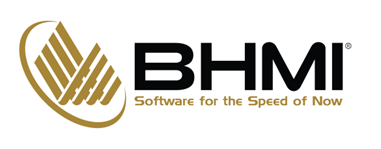 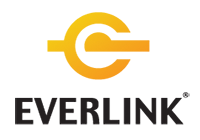 
CONTACTS: 		Derek Howard			Chris Minos			On behalf of BHMI		For Everlink		 (678) 781-7215		(905) 747-3692
	derek@williammills.com	chris.minos@everlink.caEverlink Upgrades to Latest Version ofBHMI’s Concourse Financial Software Suite®OMAHA, Neb. – Jan. 28, 2021 BHMI, a leading provider of payments software and creator of the Concourse Financial Software Suite®, announced that Everlink Payment Services Inc. (Everlink), a leading provider of payments solutions and services for credit unions, banks, and small/medium enterprises (SMEs) throughout Canada, will be migrating to the latest version of Concourse to further bolster its payment processing functions. BHMI has been a partner with Everlink since 2003, supporting the company’s back-office payment needs.The upgrade to the latest release of Concourse will replace Everlink’s existing settlement systems, consolidating to a single, highly efficient and functionally rich system for all back-end processing. This major uplift will include the following Concourse modules:Concourse – CoreConcourse – Extended SettlementConcourse – ReconciliationConcourse – Fees & CommissionsConcourse – DisputesConcourse will seamlessly integrate with other current Everlink systems, continuously pulling and loading data as it becomes available to immediately perform back-end processing. Furthermore, Concourse's highly configurable reporting infrastructure will allow both Everlink and its clients to access data securely without impacting back-end operations, providing them with detailed reporting functions on-demand.“As our business volume and complexity continues to increase dramatically, together with the inexorable evolution toward digital payments across Canada, it is critical that Everlink remains current and compliant, offering the latest and most functionally relevant capabilities,” said Mark Ripplinger, President and CEO of Everlink. “BHMI’s Concourse solution provides us the flexibility and functionality we require to meet the needs of our clients and the rapidly changing demands of the payments industry.”“We are pleased to continue our partnership and support of Everlink with the latest release of Concourse,” said Lynne Baldwin, President of BHMI. “We strive to make Concourse the best back office payments solution available. Our latest version is the result of the continual process of improvement, reflecting our commitment to provide our customers with a superior software experience.”About Everlink Everlink Payment Services Inc. is a leading provider of comprehensive, innovative, and integrated payments solutions and services for credit unions, banks, and SMEs across Canada. In addition to supplying best‐in-breed technology infrastructure and payment network connectivity, Everlink offers a comprehensive range of integrated payments Lines of Business including: Payment Network Gateway, ATM Managed Services, Card Issuance & Management, Fraud Management Solutions, Mobile Payments, Professional Services and SME Solutions.  To learn more, please visit www.everlink.ca.About BHMIBHMI is a leading provider of product-based software solutions focused on the back office processing of electronic payment transactions. The company is best known as the creator of the Concourse Financial Software Suite® – a unique integrated collection of back office products that allow companies to adapt to the rapidly changing world of payments quickly and easily. Concourse is a cohesive and integrated package, including settlement, reconciliation, fees processing, and disputes workflow management, that reduces the cost and complexity of back office processing. Concourse’s continuous processing, near real time architecture and powerful rules engine is ideally suited for new payment initiatives like P2P and enables companies to perform back office processing for any type of payment transaction. To learn how your company can benefit from the power and flexibility of Concourse, please visit www.bhmi.com.###